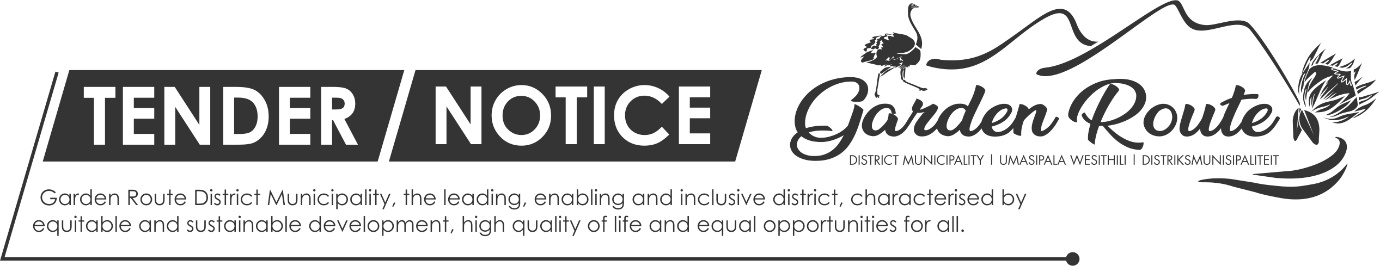 GARDEN ROUTE DISTRICT MUNICIPALITYGARDEN ROUTE DISTRICT MUNICIPALITYGARDEN ROUTE DISTRICT MUNICIPALITYGARDEN ROUTE DISTRICT MUNICIPALITYCANCELLATION OF THE FORMAL TENDER E/48/18-19CANCELLATION OF THE FORMAL TENDER E/48/18-19CANCELLATION OF THE FORMAL TENDER E/48/18-19CANCELLATION OF THE FORMAL TENDER E/48/18-19PERIODTHREE YEAR PERIODTHREE YEAR PERIODTHREE YEAR PERIODADVERTISED ON : DATE: DIE BURGER ; MUNICIPAL NOTICE BOARD; MUNICIPAL WEBSITE& E-PUBLICATION 03 MAY 2019CLOSING DATE21 MAY 2019NOTICE IS HEREBY GIVEN THAT THE TENDER E/48/18-19: PROVISION OF SHORT TERM INSURANCE SERVICES FOR A PERIOD OF THREE YEARS.NOTICE IS HEREBY GIVEN THAT THE TENDER E/48/18-19: PROVISION OF SHORT TERM INSURANCE SERVICES FOR A PERIOD OF THREE YEARS.NOTICE IS HEREBY GIVEN THAT THE TENDER E/48/18-19: PROVISION OF SHORT TERM INSURANCE SERVICES FOR A PERIOD OF THREE YEARS.NOTICE IS HEREBY GIVEN THAT THE TENDER E/48/18-19: PROVISION OF SHORT TERM INSURANCE SERVICES FOR A PERIOD OF THREE YEARS.DECISION DATE:DECISION DATE:26 JUNE 201926 JUNE 2019CANCELLATION IN ACCORDANCE WITH PREFERENTIAL PROCUREMENT REGULATION, 2017,REGULATION 13 (d)CANCELLATION IN ACCORDANCE WITH PREFERENTIAL PROCUREMENT REGULATION, 2017,REGULATION 13 (d)CANCELLATION IN ACCORDANCE WITH PREFERENTIAL PROCUREMENT REGULATION, 2017,REGULATION 13 (d)CANCELLATION IN ACCORDANCE WITH PREFERENTIAL PROCUREMENT REGULATION, 2017,REGULATION 13 (d)ANY FURTHER ENQUIRIES ON THE CANCELLATION TO BE DIRECTED TO:ANY FURTHER ENQUIRIES ON THE CANCELLATION TO BE DIRECTED TO:ANY FURTHER ENQUIRIES ON THE CANCELLATION TO BE DIRECTED TO:ANY FURTHER ENQUIRIES ON THE CANCELLATION TO BE DIRECTED TO:Section:Supply Chain ManagementContact PersonBukelwa NdzindeTel:044 803 1338E-mail: bukelwa@gardenroute.gov.zaAUTHORISED BY:MUNICIPAL MANAGER: MG STRATUCOUNCIL INVITES ALL PROSPECTIVE PROVIDERS OF GOODS AND SERVICES TO REGISTER ON THE NATIONAL TREASURY’S CENTRAL SUPPLIER DATABASE (CSD), www.csd.gov.za, COUNCIL MAY ONLY PROCURE FROM SUPLLIERSS REGISTERED ON CSD.COUNCIL INVITES ALL PROSPECTIVE PROVIDERS OF GOODS AND SERVICES TO REGISTER ON THE NATIONAL TREASURY’S CENTRAL SUPPLIER DATABASE (CSD), www.csd.gov.za, COUNCIL MAY ONLY PROCURE FROM SUPLLIERSS REGISTERED ON CSD.